New Faculty:  How to Retrieve User ID and PasswordGoto www.hccs.edu.Click information for……Click Faculty. 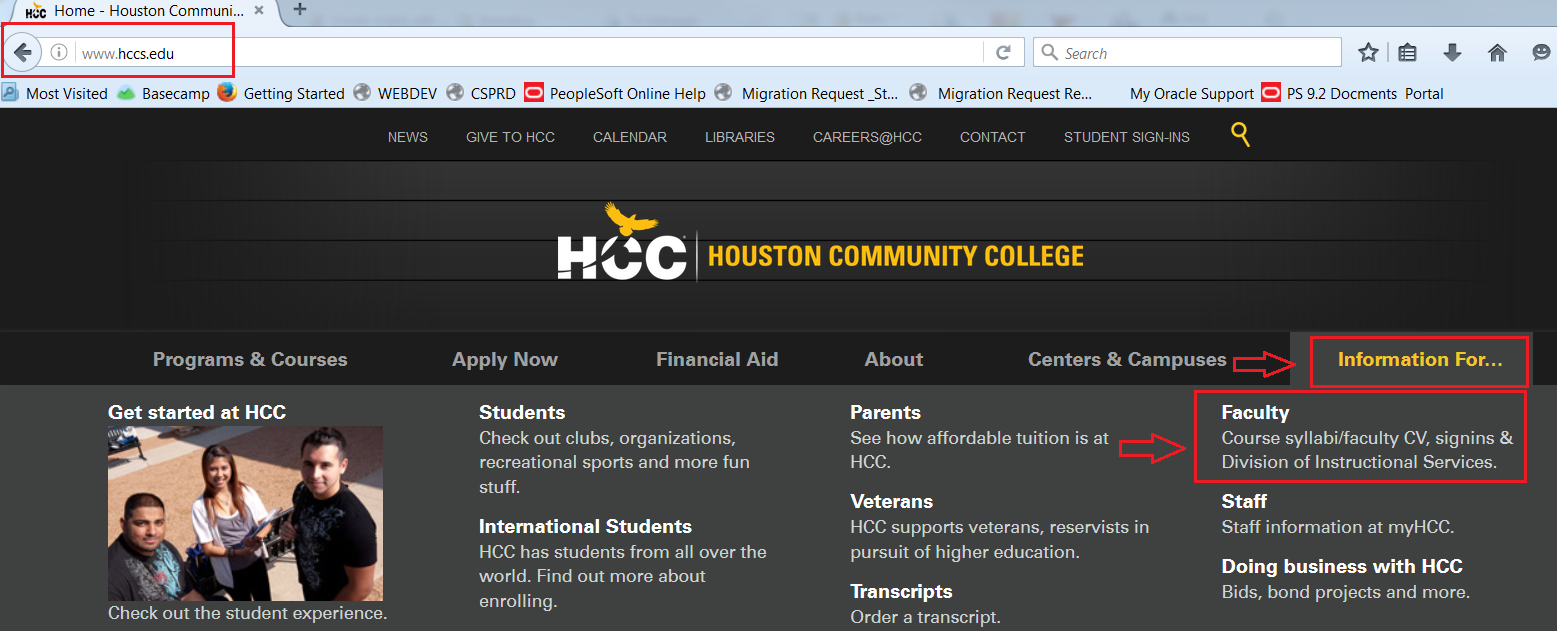 On the Faculty landing page click Activate your Account.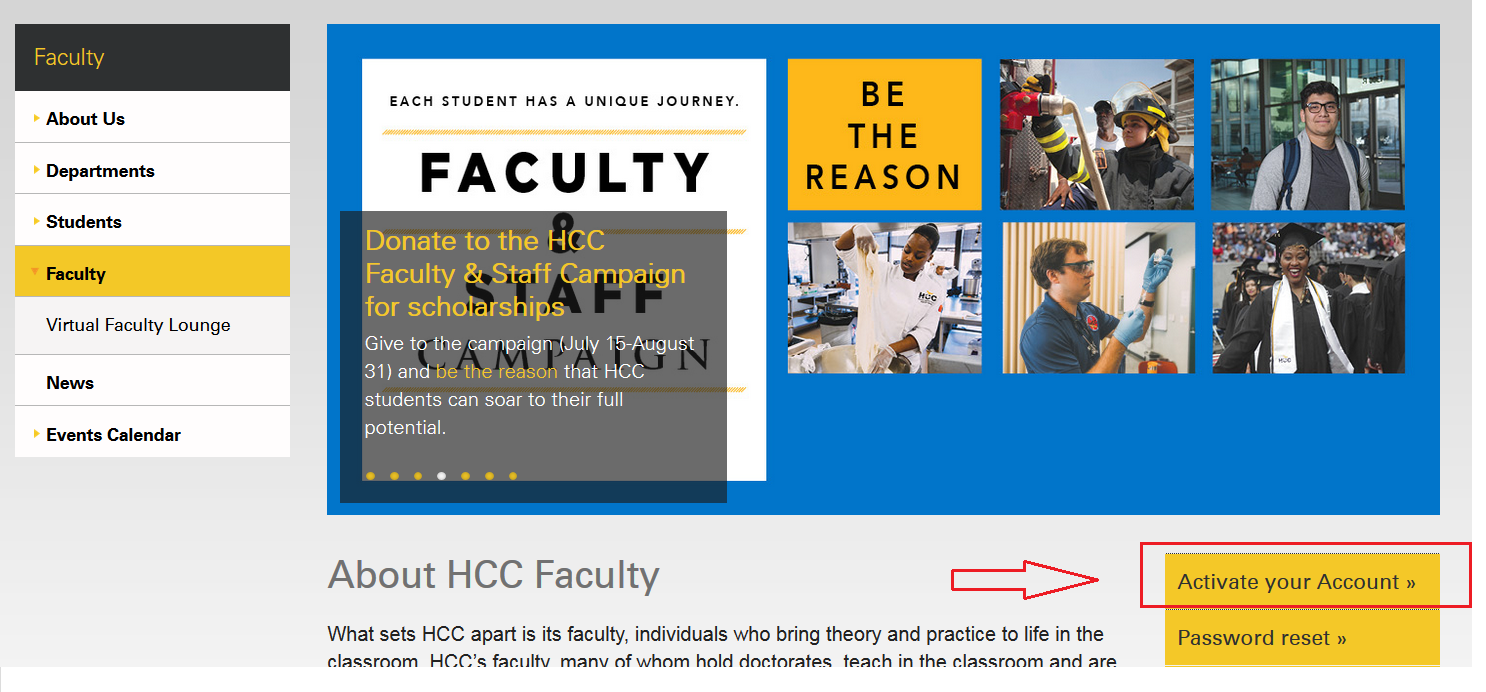 Enter required information, and then click Next to setup challenge questions and retrieve userid and password. 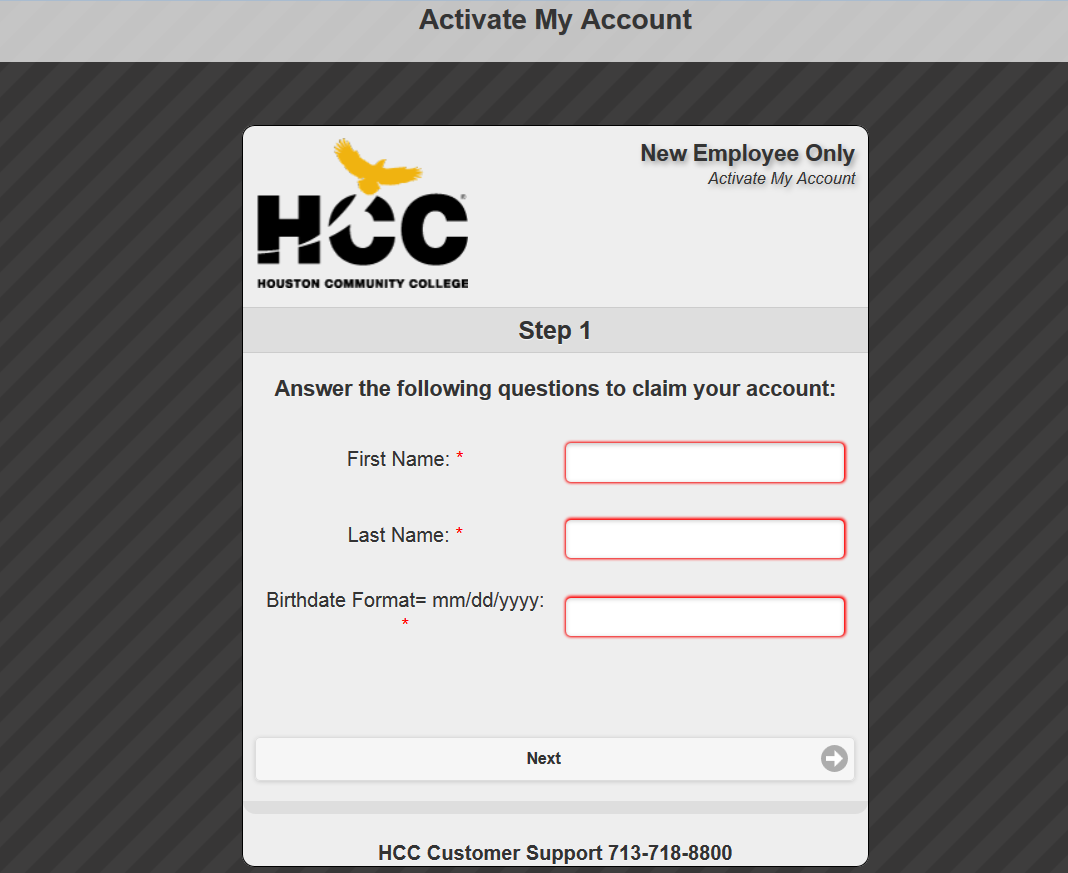 